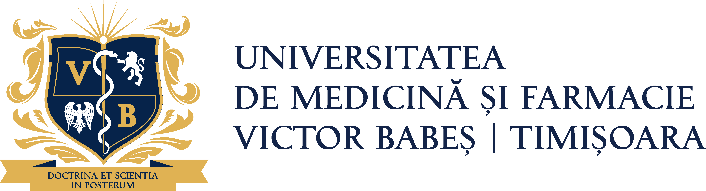 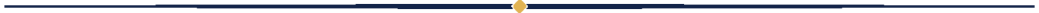 ANNEX 1Consent Form to Collect and Use your Personal InformationThe undersigned (first name and surname)____________________, personal identity number/passport number/ID number ____________________ hereby give my full consent to  the ,,Victor Babes” University of Medicine and Pharmacy Timisoara to collect and process my personal information for the purpose of enrollment and registration for the admission entrance exam organized by the “Victor Babes” University of Medicine and Pharmacy, Timisoara, in the exam sessions July/September (in accordance with the provisions of the Regulations on the protection of individuals with regard to the processing of personal data and on the free movement of such data – GDPR).I am aware that the information, known as ‘Personal Data’, includes, but is not limited to my name, address, telephone number and email address.Date									Signature,